03-04 августаСланцевский район: утерянные местаАвторский тур Елены ЦаревойПриглашаем познакомиться с малоисследованным Сланцевским районом Ленинградской области - одним из малонаселенных районов. Мы посетим величественные каменные храмы Пенино, Сижно, Козьей Горы, Старополья, возведенные здесь по проектам архитекторов Никонова, В.Косякова и др., побываем у Доложской святой пещеры и познакомимся с историей и архитектурой города СланцыСтоимость тура на одного человека:                                         Взр.    1-местное размещение -                               	                       6700                              2х-местное размещение - 				                       6100Скидка школьникам до 16 лет и пенсионерам= 200р. Во время проведения акций скидки не суммируются, выбирается одна-наиболее выгодная для Вас.В стоимость тура входит:▪ автобусное обслуживание       ▪ размещение выбранной категории в гостинице▪ питание по программе              ▪ экскурсионное обслуживание по программе      ▪ услуги гида                                                            Фирма оставляет за собой право на внесение изменений в порядок посещения экскурсионных объектов, не изменяя объёма предоставляемых услуг.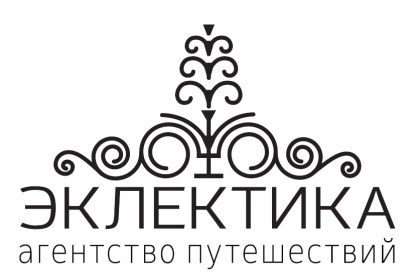 ООО «Агентство путешествий и экскурсий «ЭКЛЕКТИКА»Россия, Санкт-Петербург, 191186,Невский проспект, д.44, 5 этаж, офис 4www.eclectica.ru        e-mail: rosotdel@eclectica.spb.ruтел./факс (812) 570-62-45, 570-61-79, 570-62-361 день: 09.00 отправление из Санкт- Петербурга, Московский пр 189, ст м «Московская» Сланцевский район на сегодняшний день один из малонаселенных районов Ленинградской области  с удивительно красивой природой в которую очень гармонично включены  величественные православные храмы, возведенные по проектам известных архитекторов Н.Н.Никонова, В.А.Косякова, И. В Слупского ( ученика К.Тона).Деревня Пенино. В конце XIXвека здесь,  недалеко от   источника св Параскевы Пятницы, была построена каменная трехпрестольная церковь Рождества Богородицы - один из лучших в епархии образцов «Русского стиля» (Арх.Н.Н.Никонов).Главный престол освятил в 1900 г св.Иоанн Кронштадтский. По благословению св. прав. Иоанна Кронштадтского, который неоднократно бывал в этих местах, в начале ХХ века был основан недалеко и Покровский монастырь в Козьей Горе . До сих пор действует Покровская церковь, построенная в 1907 г по проекту Василия Косякова. Храм действовал и в годы оккупации, когда в нем служил о.Алексей Кибардин, бывший с 1913г. священником Федоровского собора в Царском Селе ( крестил детей последнего императора).В этом же 1908г на реке Долгой был основан скит Покровского монастыря, построен Успенский храм у почитаемых  пещер, расположенных у подножья древнего городища Доложск, основанного около 1300г. Переезд в г. Сланцы.  18.00 Ужин и размещение в гостинице «Цемотель»  г.Сланцы (микрорайон Б. Лучки).  2 день:09.00 Завтрак в кафе гостиницы. Обзорная экскурсия по г.Сланцы «Знакомство с городом». Сланцы недавно отмечали свое 80- летие (основание города относится к  1930г когда по инициативе С.М. Кирова заложили первую шахту по добыче сланцев). Но почти всё, что было возведено при шахтах, разрушила война и  в 1949 г здесь был построен   очень гармоничный, соразмерный человеку идеальный советский город-сад, точнее два поселка собственно Сланцы и Большие Лучки,  объединенные в один город в 1950г.  В ходе экскурсии вы увидите торжество архитектуры сталинского  классицизма. Продолжение знакомства с городом  в   Историко- краеведческом музее, экспозиция которого раскрывает  основные этапы истории края в ХХ в.: возникновение и развитие города,  способы добычи и переработки сланцев. Остановка у церкви св.Архангела Михаила что в Сижно. Храм, возведенный в 1730г  в ознаменование победы над шведами в Северной войне гдовскими дворянами Хвостовыми и Коновницыными,  претерпел многое - и закрытие, и возрождение. Экскурсия по «Музею утерянных деревень», расположенному в маленькой деревеньке Сланцевского района, а ведь раньше и сама деревня была большая и вокруг располагались большие  села и деревни, на средства жителей были воздвигнуты огромные каменных храмы,  сохранившиеся до сего дня, но вот жителей стало в разы меньше…. Словно «каток истории»  прошелся по этим местам… и были «утеряны» многие  прежде зажиточные деревни…Недавно  здесь  в деревне появился памятник «Нюра».По окончании программы -  фермерский обед. Фотопауза у самой высокой в Ленинградской области малой ГЭС на р. Хревица (водосброс 14м).  По  дороге  в Санкт- Петербург -  остановка у  источника св. Пантелеймона. 19.00 ориентировочное время возвращения в Санкт- Петербург, ст. м «Московская»